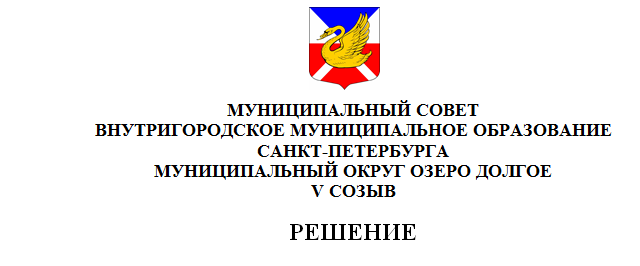 «25» октября 2017г.					                                     	№30О досрочном прекращении депутатских полномочий         Рассмотрев Представление прокуратуры Приморского района Санкт-Петербурга и в соответствии с п.10.1.п.11 ст. 40 федерального закона от 06.10.2003 года № 131-фз «Об общих принципах организации местного самоуправления в Российской Федерации»Муниципальный совет РЕШИЛ:Прекратить досрочно полномочия депутата Муниципального совета Муниципального образования Муниципальный округ Озеро Долгое Иванова Константина Анатольевича.Признать факт предоставления неполных сведений Катенёва А.В., Петрова Ю.Г., Трегубова А.А. малозначительным, не повлекшим существенного нарушения охраняемых законом интересов общества и государства.Настоящее решение вступает в силу с момента принятия и подлежит официальному опубликованию (обнародованию).Глава Муниципального образованияМуниципальный округ Озеро Долгое                                                                       В.В. Байдалаков 